        SADDLEWORTH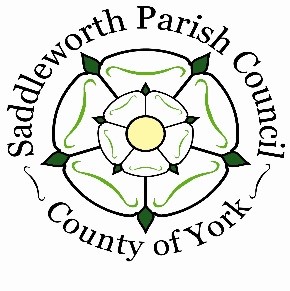 		            Parish CouncilMarch 2024To all members of the Finance CommitteeYou are hereby summoned to a meeting of the Finance Committee, on Thursday 21st March 2024 at 19.00 hrs where the under mentioned business will be discussed. AGENDA1. 	Apologies for absence2.	Declarations of Interest	3.        Minutes from the last meeting on Thursday 15th February 20244.        Bank Account progress5.	Chairman’s Report into civic expenditure-Expenditure report from Cllr K Dawson6.	Report on Councillor Expenses when deputising for Chairman7.	Year end 2023-24 Update9. 	Review and approval of Statement of Internal Controls10.	Update from Assets Management Committee regarding Car park Wall11. 	Items for the next agendaDate of next meeting: Thursday 16th May 2024 @ 19.00hrs(Suggest this date is brought forward to 2nd May 2024 – for discussion)Working for SaddleworthKaren Allott, Clerk to the CouncilCouncil Offices, Civic Hall, Lee Street, Uppermill, Saddleworth OL3 6AETel: 01457 876665              e-mail: enquiries@saddleworthparishcouncil.org.uk         www.saddleworthparishcouncil.org.uk